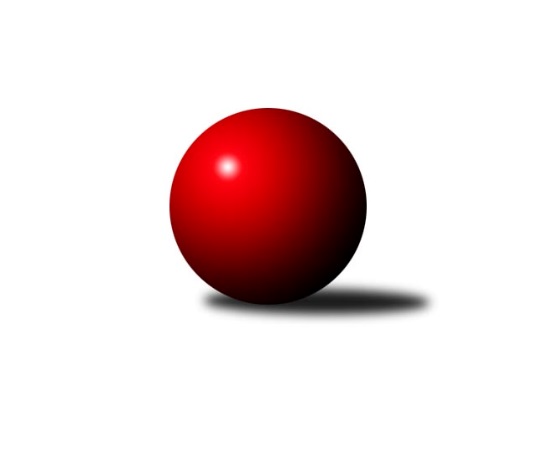 Č.2Ročník 2012/2013	1.10.2012Nejlepšího výkonu v tomto kole: 1704 dosáhlo družstvo: TJ Horní Benešov ˝E˝Meziokresní přebor-Bruntál, Opava 2012/2013Výsledky 2. kolaSouhrnný přehled výsledků:TJ Opava ˝E˝	- TJ Jiskra Rýmařov ˝C˝	8:2	1669:1449		1.10.KK Minerva Opava ˝C˝	- TJ Horní Benešov ˝E˝	2:8	1660:1704		1.10.TJ Horní Benešov ˝F˝	- KK PEPINO Bruntál ˝B˝	4:6	1472:1474		1.10.TJ Kovohutě Břidličná ˝C˝	- TJ Opava ˝D˝	8:2	1553:1425		1.10.Tabulka družstev:	1.	TJ Horní Benešov ˝E˝	2	2	0	0	18 : 2 	 	 1694	4	2.	KK PEPINO Bruntál ˝B˝	2	2	0	0	12 : 8 	 	 1454	4	3.	TJ Sokol Chvalíkovice ˝B˝	1	1	0	0	10 : 0 	 	 1663	2	4.	TJ Kovohutě Břidličná ˝C˝	1	1	0	0	8 : 2 	 	 1553	2	5.	TJ Opava ˝E˝	2	1	0	1	8 : 12 	 	 1532	2	6.	TJ Opava ˝D˝	2	1	0	1	8 : 12 	 	 1508	2	7.	TJ Horní Benešov ˝F˝	2	0	0	2	8 : 12 	 	 1517	0	8.	KK Minerva Opava ˝C˝	2	0	0	2	6 : 14 	 	 1538	0	9.	TJ Jiskra Rýmařov ˝C˝	2	0	0	2	2 : 18 	 	 1481	0Podrobné výsledky kola:	 TJ Opava ˝E˝	1669	8:2	1449	TJ Jiskra Rýmařov ˝C˝	Josef Klapetek	 	 221 	 213 		434 	 2:0 	 349 	 	168 	 181		Luděk Albrecht	Vladislav Kobelár	 	 184 	 214 		398 	 0:2 	 430 	 	204 	 226		Miroslav Langer	Milan Franer	 	 219 	 205 		424 	 2:0 	 346 	 	163 	 183		Luděk Bambušek	Vilibald Marker	 	 190 	 223 		413 	 2:0 	 324 	 	169 	 155		Jaromír Návratrozhodčí: Nejlepší výkon utkání: 434 - Josef Klapetek	 KK Minerva Opava ˝C˝	1660	2:8	1704	TJ Horní Benešov ˝E˝	Dominik Chovanec	 	 232 	 197 		429 	 2:0 	 392 	 	190 	 202		Roman Swaczyna	Stanislav Troják	 	 205 	 199 		404 	 0:2 	 411 	 	203 	 208		David Schiedek	Martin Chalupa	 	 204 	 200 		404 	 0:2 	 461 	 	217 	 244		Jana Martiníková	Jan Strnadel	 	 197 	 226 		423 	 0:2 	 440 	 	218 	 222		Miloslav Petrůrozhodčí: Nejlepší výkon utkání: 461 - Jana Martiníková	 TJ Horní Benešov ˝F˝	1472	4:6	1474	KK PEPINO Bruntál ˝B˝	Radek Cach	 	 176 	 177 		353 	 0:2 	 400 	 	188 	 212		Milan Milián	Miroslav Petřek st.	 	 226 	 201 		427 	 2:0 	 371 	 	172 	 199		Jan Mlčák	Pavel Hrnčíř	 	 156 	 197 		353 	 0:2 	 388 	 	182 	 206		Zdeněk Hudec	Zbyněk Tesař	 	 171 	 168 		339 	 2:0 	 315 	 	143 	 172		Josef Příhodarozhodčí: Nejlepší výkon utkání: 427 - Miroslav Petřek st.	 TJ Kovohutě Břidličná ˝C˝	1553	8:2	1425	TJ Opava ˝D˝	Leoš Řepka ml.	 	 195 	 192 		387 	 2:0 	 341 	 	160 	 181		Tomáš Volman	Jaroslav Zelinka	 	 201 	 195 		396 	 2:0 	 326 	 	161 	 165		Petr Hendrych	Ota Pidima	 	 195 	 185 		380 	 0:2 	 393 	 	203 	 190		Vladimír Peter	František Habrman	 	 206 	 184 		390 	 2:0 	 365 	 	170 	 195		Miroslava Hendrychovározhodčí: Nejlepší výkon utkání: 396 - Jaroslav ZelinkaPořadí jednotlivců:	jméno hráče	družstvo	celkem	plné	dorážka	chyby	poměr kuž.	Maximum	1.	Jana Martiníková 	TJ Horní Benešov ˝E˝	444.50	304.0	140.5	3.5	2/2	(461)	2.	Vladimír Kostka 	TJ Sokol Chvalíkovice ˝B˝	432.00	282.0	150.0	4.0	1/1	(432)	3.	Miloslav Petrů 	TJ Horní Benešov ˝E˝	424.50	297.0	127.5	9.0	2/2	(440)	4.	Antonín Hendrych 	TJ Sokol Chvalíkovice ˝B˝	417.00	280.0	137.0	3.0	1/1	(417)	5.	Miroslav Petřek  st.	TJ Horní Benešov ˝F˝	416.50	287.0	129.5	9.0	2/2	(427)	6.	Vlastimil Trulej 	TJ Sokol Chvalíkovice ˝B˝	413.00	281.0	132.0	7.0	1/1	(413)	7.	Vladimír Peter 	TJ Opava ˝D˝	410.50	287.0	123.5	7.0	2/2	(428)	8.	Miroslav Langer 	TJ Jiskra Rýmařov ˝C˝	408.50	270.5	138.0	7.0	2/2	(430)	9.	Roman Beinhauer 	TJ Sokol Chvalíkovice ˝B˝	401.00	280.0	121.0	7.0	1/1	(401)	10.	Jaroslav Zelinka 	TJ Kovohutě Břidličná ˝C˝	396.00	281.0	115.0	6.0	1/1	(396)	11.	Zdeněk Hudec 	KK PEPINO Bruntál ˝B˝	395.50	281.0	114.5	6.0	2/2	(403)	12.	Jan Strnadel 	KK Minerva Opava ˝C˝	394.50	287.0	107.5	6.5	2/2	(423)	13.	Dominik Chovanec 	KK Minerva Opava ˝C˝	393.50	265.0	128.5	6.0	2/2	(429)	14.	Roman Swaczyna 	TJ Horní Benešov ˝E˝	390.50	263.0	127.5	8.5	2/2	(392)	15.	František Habrman 	TJ Kovohutě Břidličná ˝C˝	390.00	272.0	118.0	6.0	1/1	(390)	16.	Vladislav Kobelár 	TJ Opava ˝E˝	390.00	279.0	111.0	8.5	2/2	(398)	17.	Leoš Řepka ml. 	TJ Kovohutě Břidličná ˝C˝	387.00	274.0	113.0	10.0	1/1	(387)	18.	Miroslava Hendrychová 	TJ Opava ˝D˝	380.50	280.0	100.5	11.5	2/2	(396)	19.	Ota Pidima 	TJ Kovohutě Břidličná ˝C˝	380.00	256.0	124.0	6.0	1/1	(380)	20.	Vilibald Marker 	TJ Opava ˝E˝	379.50	265.5	114.0	9.0	2/2	(413)	21.	Stanislav Troják 	KK Minerva Opava ˝C˝	379.00	260.0	119.0	7.5	2/2	(404)	22.	Petr Hendrych 	TJ Opava ˝D˝	377.00	268.0	109.0	10.5	2/2	(428)	23.	Jan Mlčák 	KK PEPINO Bruntál ˝B˝	375.00	261.5	113.5	10.0	2/2	(379)	24.	Pavel Hrnčíř 	TJ Horní Benešov ˝F˝	371.50	262.0	109.5	16.0	2/2	(390)	25.	Martin Chalupa 	KK Minerva Opava ˝C˝	370.50	260.0	110.5	10.0	2/2	(404)	26.	Zbyněk Tesař 	TJ Horní Benešov ˝F˝	351.50	268.0	83.5	18.5	2/2	(364)	27.	Luděk Albrecht 	TJ Jiskra Rýmařov ˝C˝	347.50	261.0	86.5	17.5	2/2	(349)	28.	Jaromír Návrat 	TJ Jiskra Rýmařov ˝C˝	347.00	255.5	91.5	17.5	2/2	(370)	29.	Josef Příhoda 	KK PEPINO Bruntál ˝B˝	324.00	240.5	83.5	16.0	2/2	(333)		Petr Kozák 	TJ Horní Benešov ˝E˝	457.00	294.0	163.0	2.0	1/2	(457)		Josef Klapetek 	TJ Opava ˝E˝	434.00	285.0	149.0	5.0	1/2	(434)		Milan Franer 	TJ Opava ˝E˝	424.00	303.0	121.0	5.0	1/2	(424)		David Schiedek 	TJ Horní Benešov ˝E˝	411.00	309.0	102.0	11.0	1/2	(411)		Pavel Přikryl 	TJ Jiskra Rýmařov ˝C˝	410.00	278.0	132.0	6.0	1/2	(410)		Filip Morávek 	TJ Horní Benešov ˝F˝	402.00	278.0	124.0	6.0	1/2	(402)		Milan Milián 	KK PEPINO Bruntál ˝B˝	400.00	296.0	104.0	10.0	1/2	(400)		Jiří Novák 	TJ Opava ˝E˝	358.00	254.0	104.0	12.0	1/2	(358)		Radek Cach 	TJ Horní Benešov ˝F˝	353.00	255.0	98.0	14.0	1/2	(353)		Luděk Bambušek 	TJ Jiskra Rýmařov ˝C˝	346.00	244.0	102.0	15.0	1/2	(346)		Tomáš Volman 	TJ Opava ˝D˝	341.00	236.0	105.0	12.0	1/2	(341)		Markéta Jašková 	TJ Opava ˝D˝	339.00	235.0	104.0	15.0	1/2	(339)		Ladislav Podhorský 	KK PEPINO Bruntál ˝B˝	318.00	234.0	84.0	16.0	1/2	(318)		Karel Michalka 	TJ Opava ˝E˝	309.00	232.0	77.0	19.0	1/2	(309)Sportovně technické informace:Starty náhradníků:registrační číslo	jméno a příjmení 	datum startu 	družstvo	číslo startu
Hráči dopsaní na soupisku:registrační číslo	jméno a příjmení 	datum startu 	družstvo	Program dalšího kola:3. kolo8.10.2012	po	17:00	TJ Horní Benešov ˝E˝ - TJ Horní Benešov ˝F˝	8.10.2012	po	17:00	TJ Sokol Chvalíkovice ˝B˝ - TJ Opava ˝E˝	8.10.2012	po	17:00	KK PEPINO Bruntál ˝B˝ - TJ Kovohutě Břidličná ˝C˝	8.10.2012	po	18:00	TJ Jiskra Rýmařov ˝C˝ - KK Minerva Opava ˝C˝	Nejlepší šestka kola - absolutněNejlepší šestka kola - absolutněNejlepší šestka kola - absolutněNejlepší šestka kola - absolutněNejlepší šestka kola - dle průměru kuželenNejlepší šestka kola - dle průměru kuželenNejlepší šestka kola - dle průměru kuželenNejlepší šestka kola - dle průměru kuželenNejlepší šestka kola - dle průměru kuželenPočetJménoNázev týmuVýkonPočetJménoNázev týmuPrůměr (%)Výkon2xJana MartiníkováHor.Beneš.E4611xJana MartiníkováHor.Beneš.E112.944611xMiloslav PetrůHor.Beneš.E4401xJosef KlapetekTJ Opava E110.94341xJosef KlapetekTJ Opava E4341xMiroslav LangerRýmařov C109.884301xMiroslav LangerRýmařov C4301xMilan FranerTJ Opava E108.344241xDominik ChovanecMinerva C4291xMiloslav PetrůHor.Beneš.E107.794401xMiroslav Petřek st.Hor.Beneš.F4271xMiroslav Petřek st.Hor.Beneš.F107.11427